İstanbul ili, Büyükçekmece İlçesi, Kavaklı Mahallesinde kaim, tapuda 687 Ada ,1 parsel sayısında kayıtlı Ana Gayrimenkul üzerinde Belediyece onaylı Yerleşim Planı ve Uygulama Projesine göre  inşa edilmekte olan Ginza Lavinya Park adıyla maruf Ana Gayrimenkulün alt yapı tesisleri, Ana Gayrimenkul ortak kullanım yerleri ve tesisleri ile yönetim bakımından birbiriyle bağlantılı büro, konut ve dükkanlardan oluşan yapı, 5711 sayılı kanunla değişiklik yapılan 634 sayılı Kat Mülkiyeti Kanununun ve ilgili diğer yasaların emredici kuralları saklı kaymak kaydıyla 5711 sayılı kanunla değişiklik yapılan 634 sayılı kanununun uyarınca kat mülkiyeti  esasları ve bu yönetim planına uygun olarak yönetilir. Site Yönetimi Organizasyon Şeması;Sitemize yeni taşınanlardan gerekli olan bilgi ve belgeler alınmakta, kat malikleri formları tanzim edilerek dosyalarına kaldırılmaktadır.Aidat, su ve ısınma giderlerini ödemeyen site sakinlerimize elden gerekli ihtarlar gönderilmekte, ihtarnamelere rağmen ödemeyen site sakinleri hakkında icra takibi başlatılmaktadır.Her ay düzenli olarak site sakinlerimize bakiye bilgileri mail ortamında iletilmektedir. Ayrıca son bakiye bilgileri dükkan, ofis ve dairelere elden de teslim edilerek bilgilendirilmeleri sağlanmaktadır.   Güvenlik ve temizlik personellerine kurum içi eğitimler verilmektedir.Sitede balkon demirlerine çarşaf, halı vb. eşyaları asan, halı veya sofra bezi silkeleyen daire sakinlerimize gerekli uyarılar yapılmaktadır.Bloklarda kapı önlerine ve yangın merdivenlerine, yangın veya acil bir durumda tehlike oluşturacağı ve müdahaleyi geciktireceği için her türlü malzeme konulmasının yasak olduğu ile ilgili duyuru ve bilgilendirmeler asılmıştır. Kaldırılmayan bu tür eşyalar 05 Aralık 2020 tarihinde tarafımızdan kaldırılarak kilitli bir depoya konulacaktır.Mutfak giderlerine kullanılmış yağ atıklarının dökülmemesi ile ilgili uyarılar ve bilgilendirmeler asılmıştır.Konut girişine, site giriş kartları ile ilgili gerekli bilgilendirmeler hem resepsiyon hem de kartlı geçiş kapısında bulunmaktadır.01 / 08 Mart 2020 tarihlerinde 2020 yılı olağan Kat Malikleri Kurul toplantısı yapılarak Yönetim Kurulu belirlenmiş ve Yön. Kur. Tarafından belirlenen 2020 yılı yatırım bütçesinin tebliğleri tamamlanmış, tahsilatları devam etmektedir.Korona Virüs sebebi ile proje genelinde gerekli tedbirler alınarak dezenfeksiyon çalışmalarına devam edilmektedir.A ve B ofis bloklarına ait ısıtma sistemi sirkülasyon ile şartlandırılmış hava sistemleri zaman saati ile kumandası yapılarak aktif edilmiştir.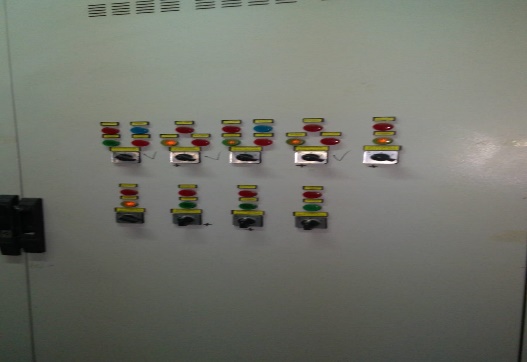 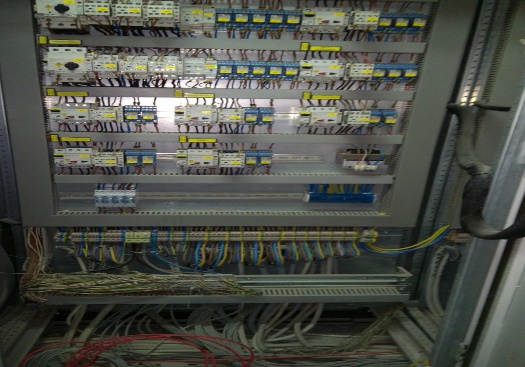 3. ve 5. katlardaki balkonlar yapay çimle kaplanmıştır.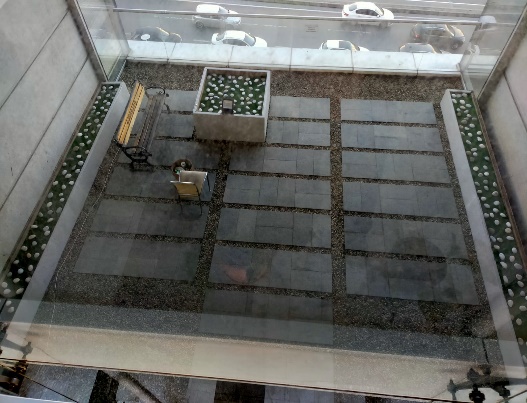 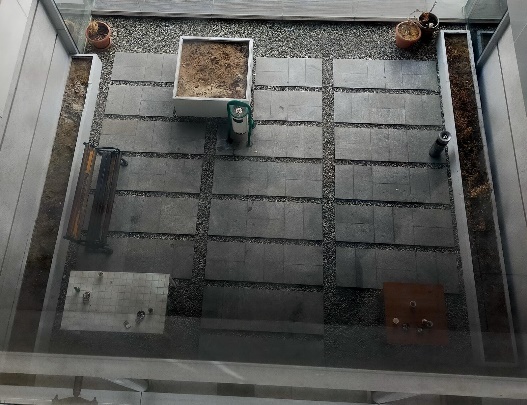 D blok daire 236 ve 237’nin kazandan kaynaklı sıcak su arızası sıcak su arızası giderilmiştir.Yanmayan E blok ile D blok arasındaki yaya yolu üzerinde bulunan aydınlatma bağlantısı yapılarak ve lambası takılarak aktif hale getirilmiştir.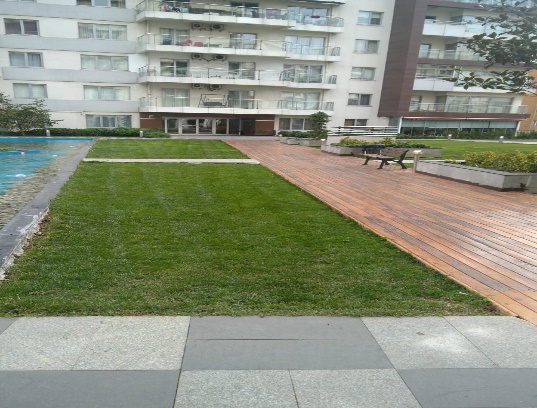 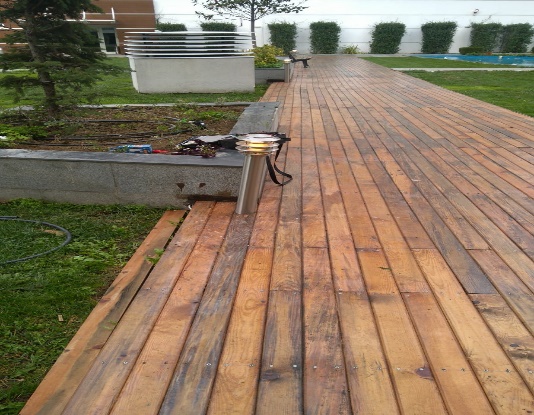 A ve B ofis bloklarına ait sirkülasyon pompalarının arızaları giderilerek devreye alınmıştır.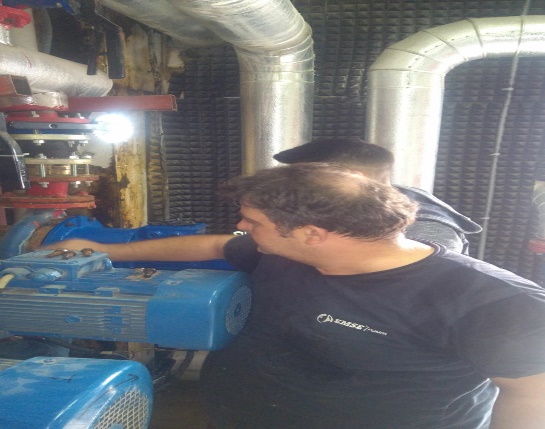 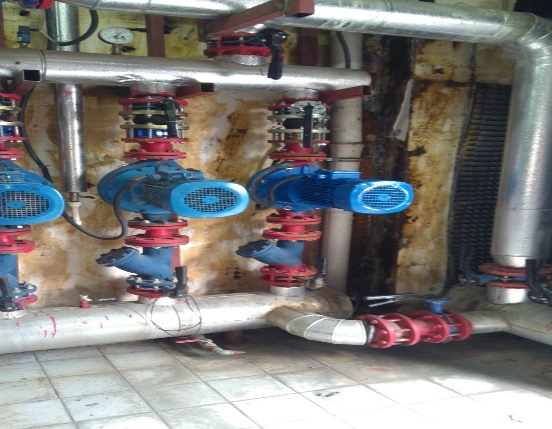 Ofis katlarındaki ara balkon boşlukları dekoratif taşlarla doldurularak görsel oluşturulmuştur.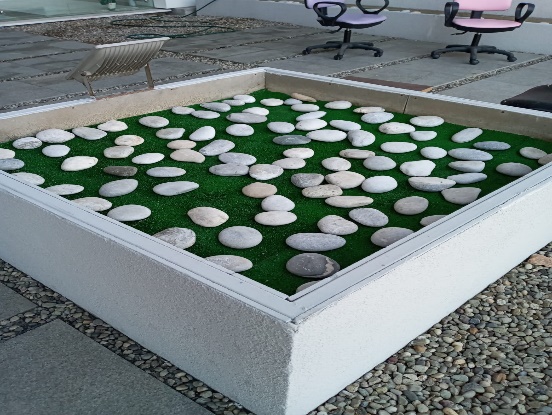 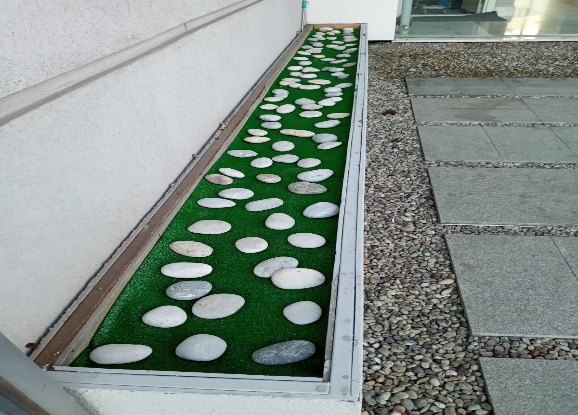 Kapalı otopark PTS sistemi devreye alınmıştır.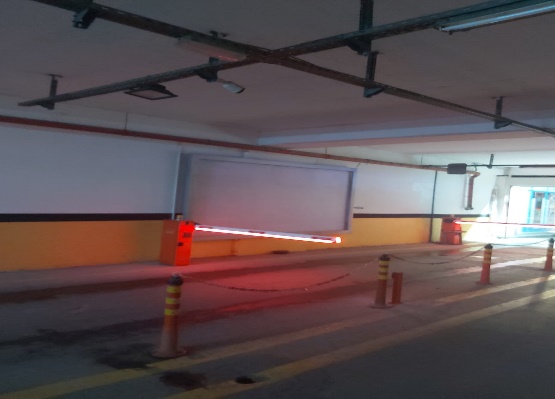 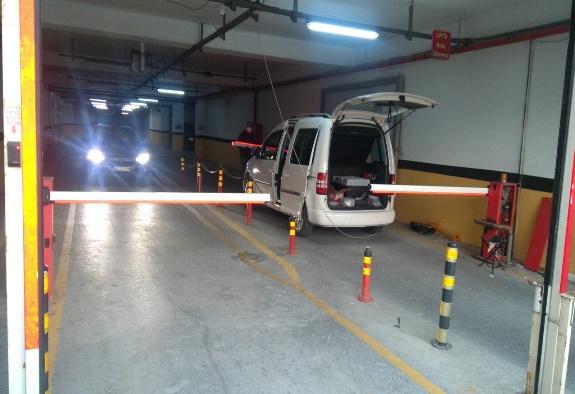 C-Blok yangın kaçılında bulunan acil durum lambası onarılmıştır.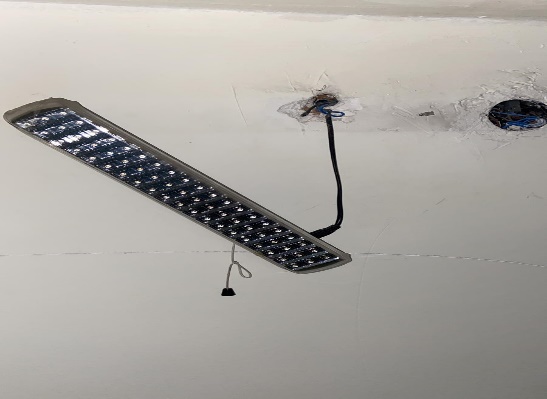 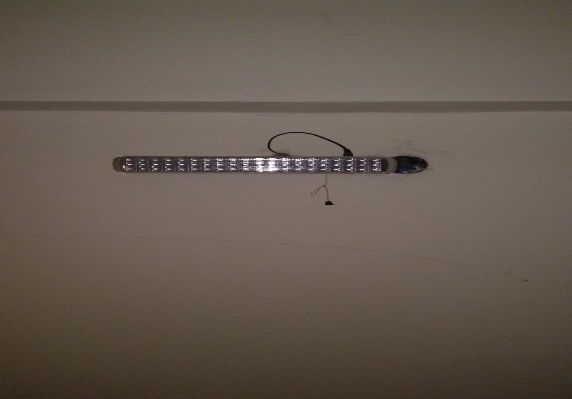 A Ofisler girişindeki arızalı vip geçiş sistemi onarılmıştır.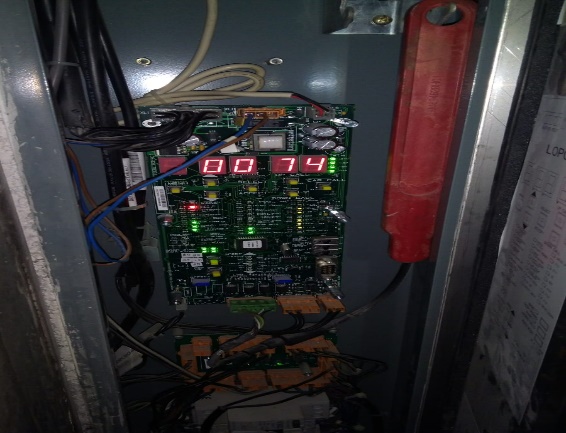 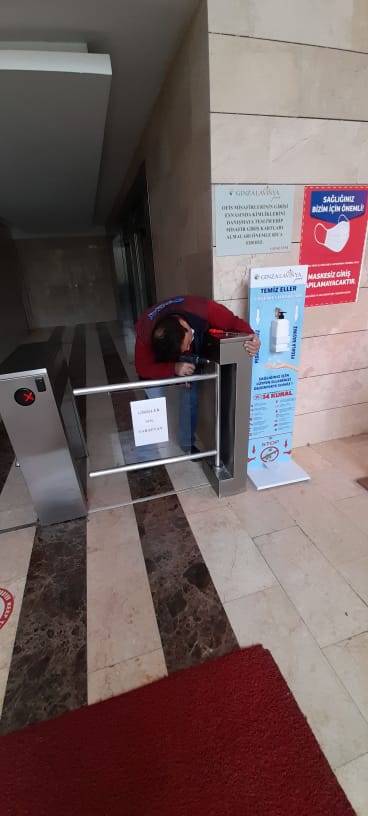 Jeneratörlerin test çalışmaları yapılmıştır.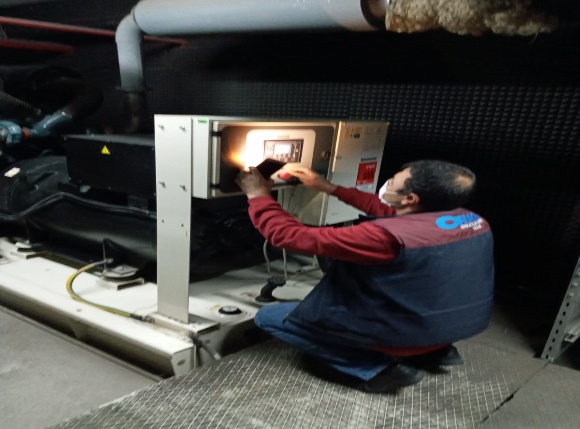 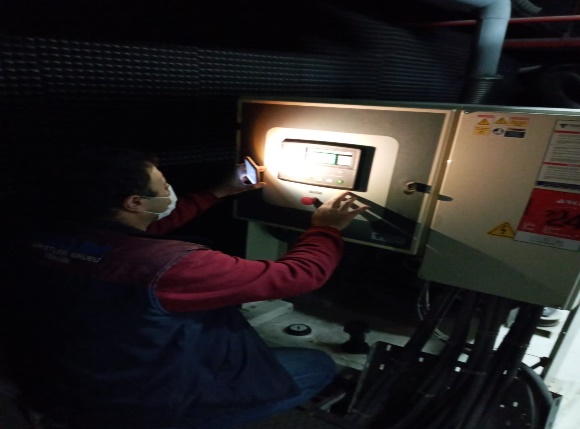 B-2 Otopark içerisindeki arızalı hız kesiciler onarılarak yerine monte edilmiştir.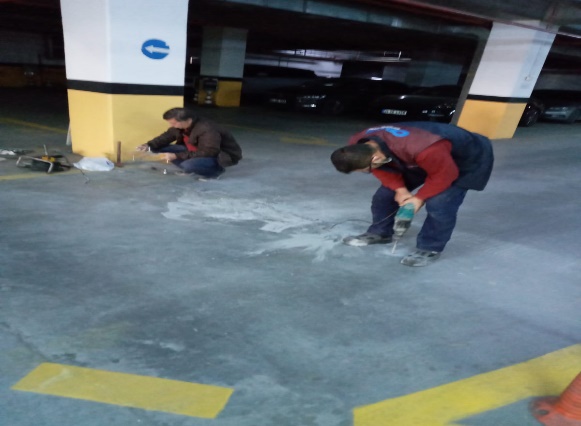 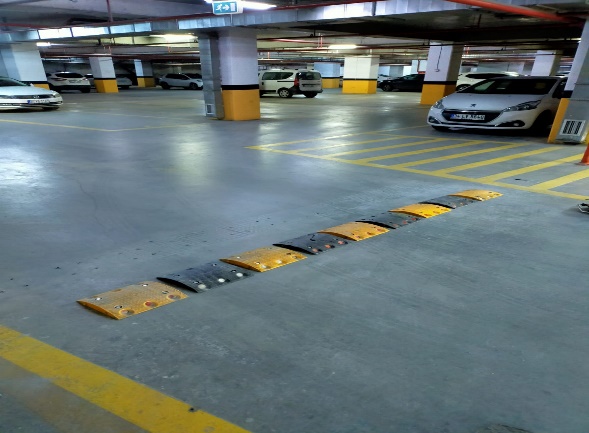 C Blok sol asansördeki arıza servisi çağırılarak onarılmıştır.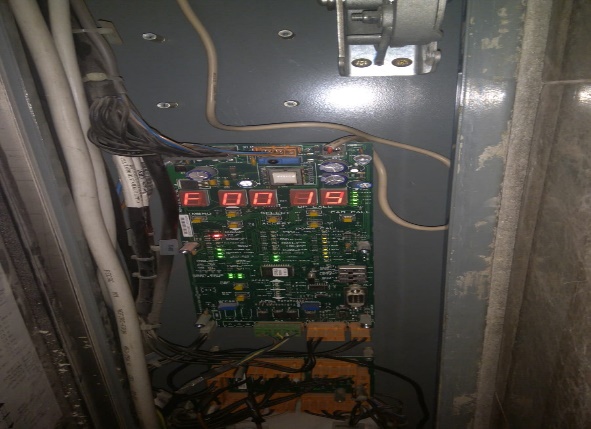 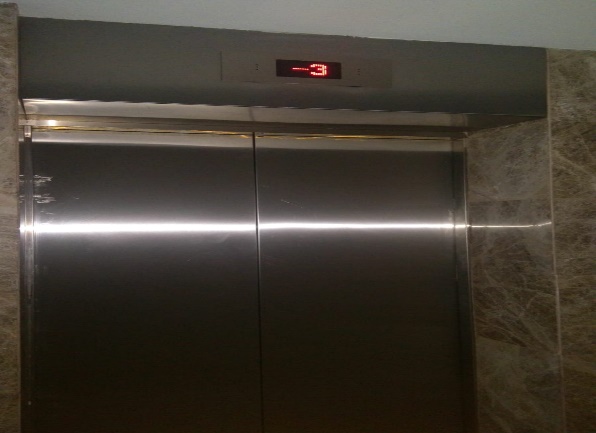 C Blokta tıkanan lağım hattı temizlenerek tesisatı değiştirilmiştir.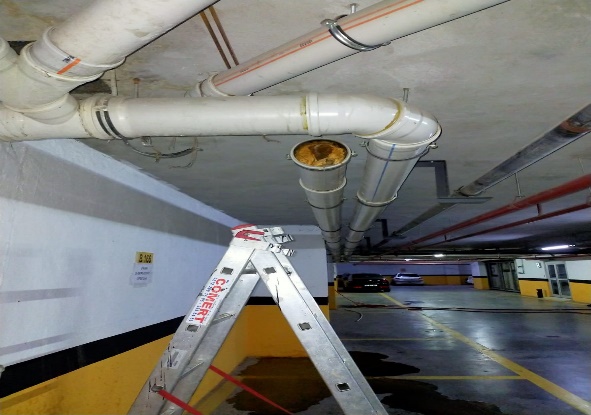 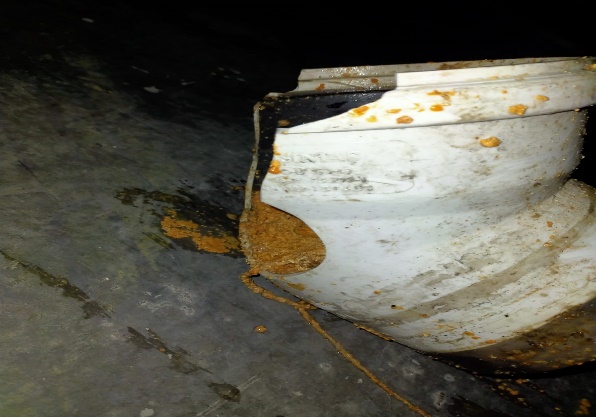 E Blokta bulunan kazandaki su kaçağı onarılmıştır.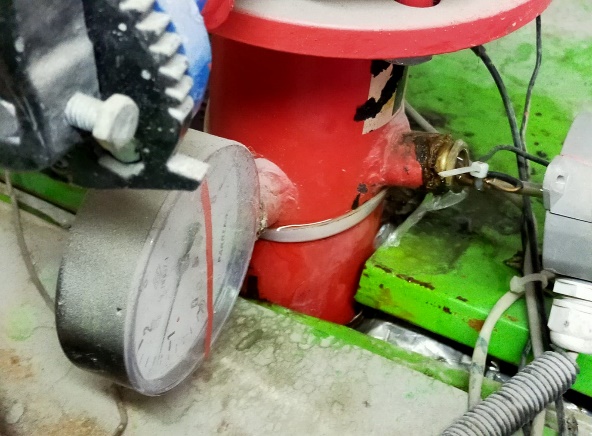 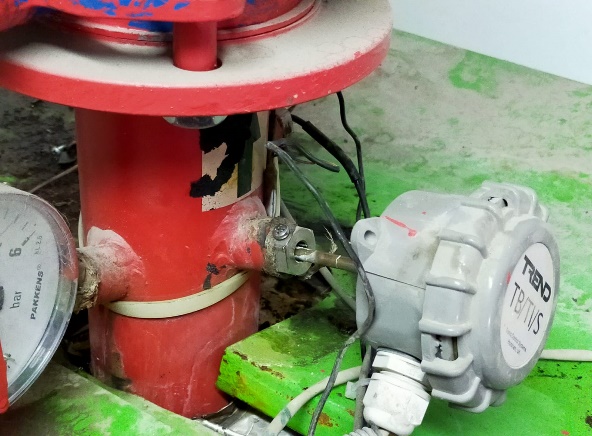 Otopark katlarında ve ortak alanlarda arızalanan aydınlatma armatürleri değiştirilmiştir. Toplam değişen florasan lamba adedi: 25, LED floresan değişimi adedi 15 ve LED ampul adedi 10'dur. Sensörlü aplik 2 adettir. 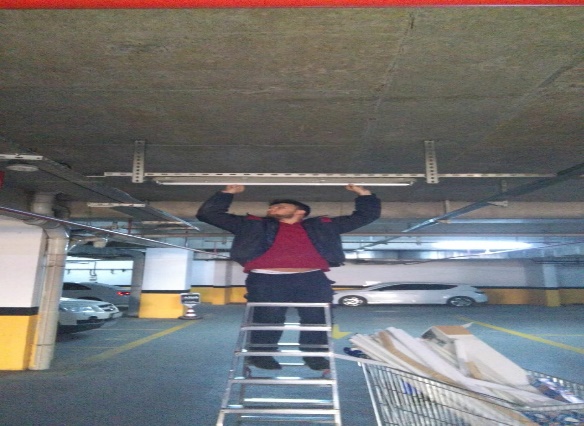 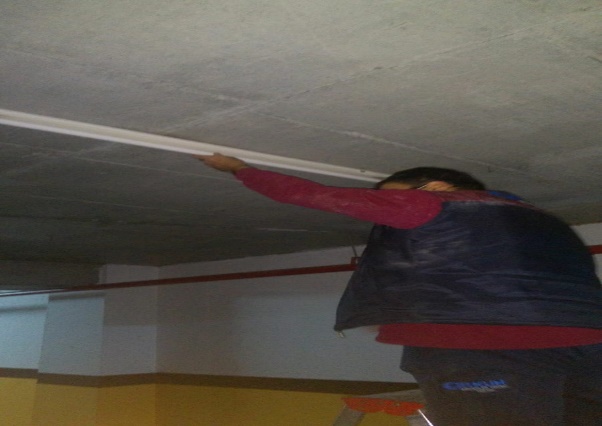 Otopark katında katı atıklar nedeniyle tıkanan logar tesisatı açılmış ve çıkan atıklar tarafımızdan temizlenmiştir.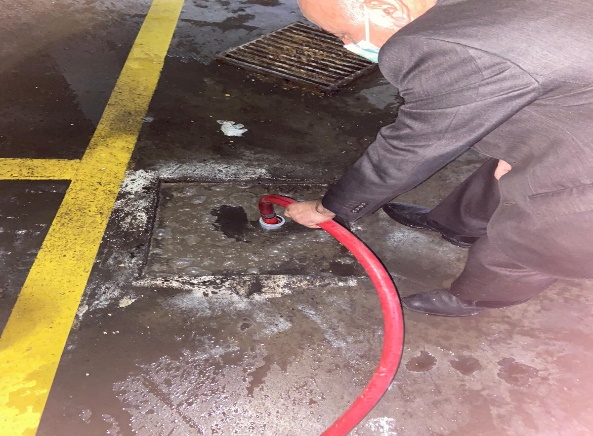 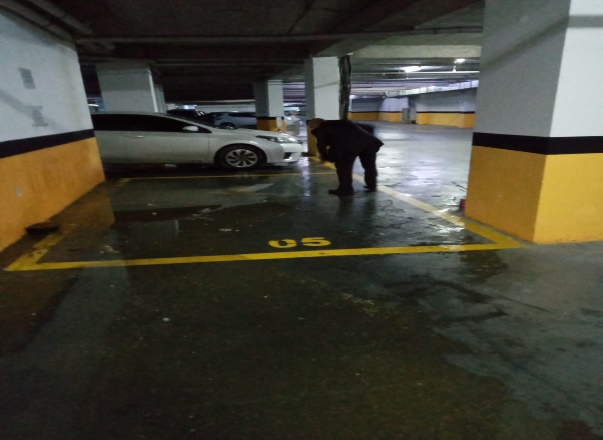 D blok 276 No’lu dairenin su kaçağı arızası giderilmiştir.C blok 251’in su kaçağı giderilmiştir.A 18’e gelen çilingire refakat edilmiştir.Saat kulesi merdiven aydınlatma armatürleri yenisi ile değiştirilmiştir.Ofis ile fitpark arasındaki bariyere elektrik enerjisi bağlantısı yapılmıştır. Plaka tanıma sistemi adapte edilmiştir.Ay içerisinde rutin güvenlik faaliyetleri icra edilmiştir.Ay içerisinde asayişe müessir herhangi bir olay vukuu bulmamıştır.Ofisler ve Konut resepsiyon temizliği yapılmaktadır.Yönetim ofisinin temizliği yapılmaktadır.Ofislerin ve Konutların genel temizliği yapılmaktadır.Ofis ve Konutların sabah ve akşam çöpleri alınmaktadır.Bahçe Dış çevre ve kapalı otoparkların mıntıka temizliği yapılmaktadır.A ve B blokların balkonlarının temizliği yapılmaktadır.F blok 4, 5, 6, 7, 8, ve 9. katlara rota yapılmaktadır.Yük asansörü -3 koridoru temizlenmektedir.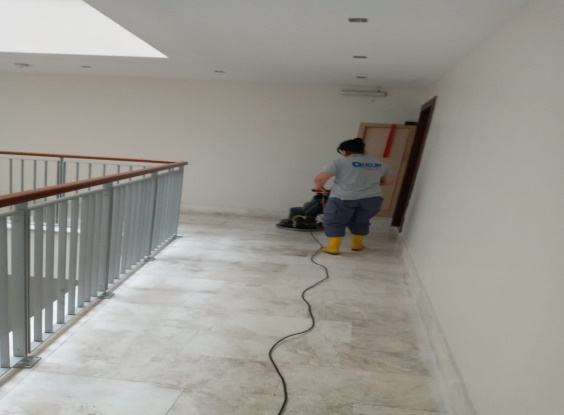 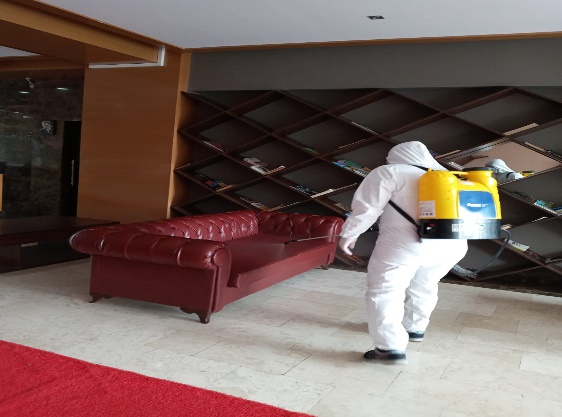 Otoparklar, blok içleri, ortak mahaller, ofis katları detaylı şekilde temizlenmektedir.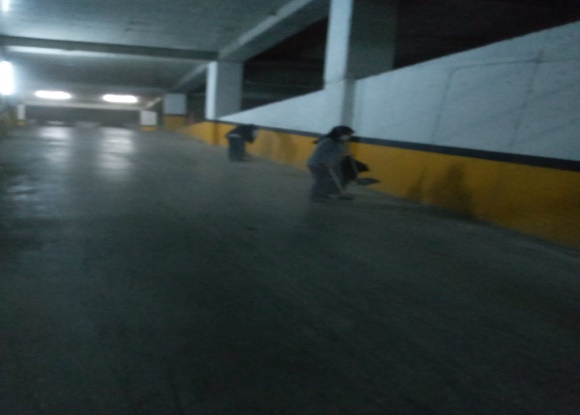 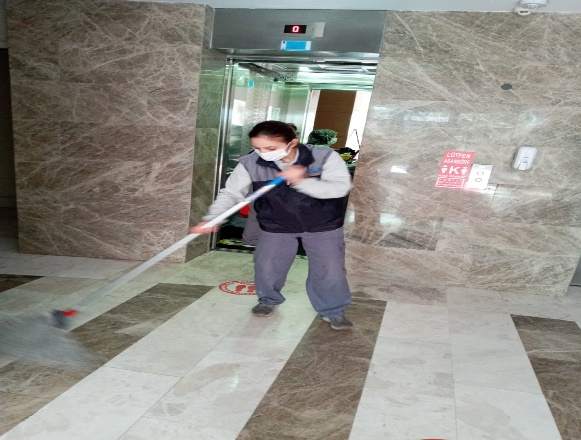 Pandemi nedeni ile tüm ortak mahaller ilaçlama yapılarak dezenfekte edilmektedir.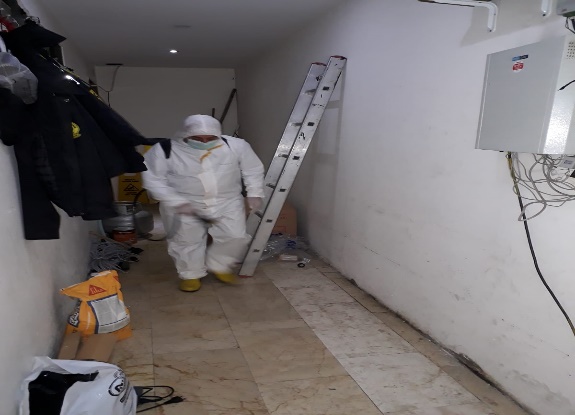 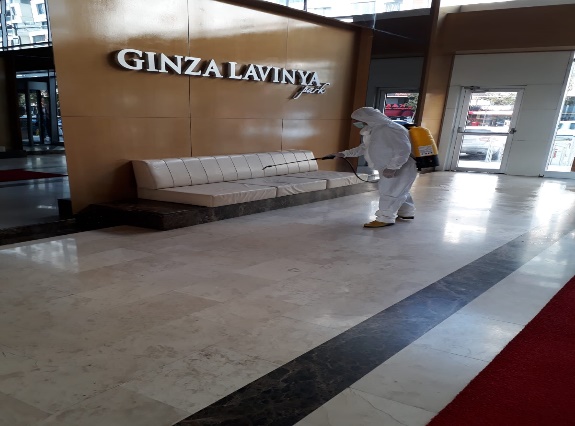 Ortak mahaller ve residence girişi detaylı şekilde temizlenmektedir.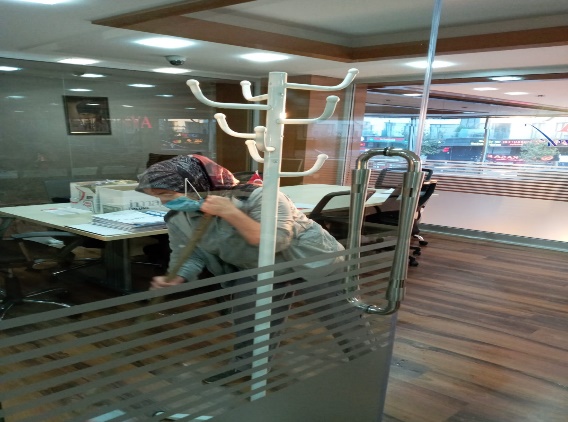 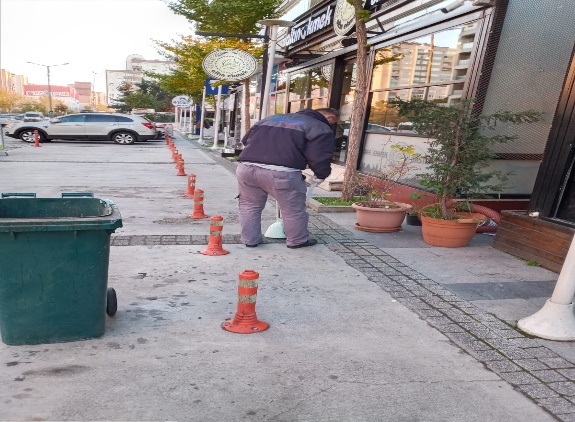 PROJE ADIGİNZA LAVİNYA PARKKONU ve TARİH2020 YILI KASIM AYI FAALİYET RAPORUPROJE TANITIMI, SİTE YÖNETİM ORGANİZASYON ŞEMASIADETDOLUBOŞDOLU %BOŞ %DAİRE2872864991DÜKKAN21120110964TOPLAM49948613Kiracı Ev73Mülk Sahibi Ev157Kiracı Dükkan1502.İDARİ FAALİYETLERKONUYAPILDIYAPILMADIGEREKÇE VE ÇÖZÜMAYLIK FAALİYET RAPORUNU WEB SİTESİNE GİRİLMESİXTALEPLERİN DEĞERLENDİRİLİP İLGİLİ BİRİMLERE BİLDİRİLMESİXTALEPLERLE İLGİLİ ÇÖZÜM SÜRECİNİN TAKİBİ VE ÇÖZÜM ULAŞTIRILMASIXDİLEKÇELERİN VE İLGİLİ FORMLARIN ARŞİVLENMESİXÖNERİ VE ŞİKAYETLERİN DEĞERLENDİRİLMESİX3.TEKNİK & İNŞAİ FAALİYETLERBLOK 
ADIKAT 
SAYISIDAİRE 
SAYISIASANSÖR
SAYISISENSÖR
SAYISIYANGIN TÜPÜ 
KG/SAYIYANG.DOLABI
SAYISIŞAFT
DLP.SAY.A8812168816B9912189918C884240161616D851240161616E1064250202020F1070250202020SOS.TESİSOTOPARK3TOPLAM53441122148989106PERSONEL SAYISIPERSONEL SAYISIPERSONEL SAYISIGÖREV YERİGÖREV YERİÇALIŞMA SAATLERİELEKTRİK/MEKANİK/İNŞAİ/TESİSATELEKTRİK/MEKANİK/İNŞAİ/TESİSATBÜTÇELENENBÜTÇELENENÇALIŞAN SAY.ORTAK MAHALLERORTAK MAHALLER08.00 / 17.00 ELEKTRİK ELEKTRİK 332ORTAK MAHALLERORTAK MAHALLER332ORTAK MAHALLERORTAK MAHALLER09.00/18.00 MEKANİK MEKANİK 4.GÜVENLİK FAALİYETLERİCİHAZ ADICİHAZ DURUMUCİHAZ DURUMUCİHAZ DURUMUKONTROLKONTROLCİHAZIN FAALİYET DURUMUCİHAZIN FAALİYET DURUMUCİHAZIN FAALİYET DURUMUAÇIKLAMACİHAZ ADIVARYOKCİHAZIN
KONTROL TARİHİCİHAZIN
KONTROL TARİHİÇALIŞIYORÇALIŞIYORÇALIŞMIYORGEREKÇEGEREKÇESES KAYIT SİSTEMİ (SANTRAL)YOKYOKYOKBARİYER SİSTEMİVARXXOTOMATİK ARAÇ GEÇİŞ SİSTEMİ (OGS)VARXXPLAKA TANIMA SİSTEMİ (PTS)YOKYOKYOKÇEVRE GÜVENLİK KAMERALARIVARXXYÖNETİM OFİSİ KAMERALARIVARXXTURNİKELİ YAYA GEÇİŞ SİSTEMİVARXX
SİTE YAYA GİRİŞ KAPILARI/KARTLI GEÇİŞ SİSTEMİVARXXDAHİLİ HAT SİSTEMİ (İNTERKOM) VAR5.TEMİZLİK FAALİYETLERİPERSONEL SAYISIPERSONEL SAYISIGÖREV YERİÇALIŞMA SAATLERİCAMCI/MAKİNACI/MEYDANCI/TEMZ.PERS.BÜTÇELENENÇALIŞAN SAY.ORTAK MAHALLER08.00 / 17.00  66 ORTAK MAHALLERALANCİNSİŞLEMHer GünHer HaftaAylıkDış Alan Sert ZeminTaşSüpürmeDış Alan Ekili AlanBitkiÇöp ToplamaDış Alan Çöp KovalarıMetalBoşaltılmasıDış Alan Çöp KovalarıMetalYıkamaDış Alan Çöp KonteynerMetalYıkamaDış Alan AydınlatmalarıLambalarNemli SilmeDış Alan Yürüme YollarıTaşYıkamaDış Alan Oturma BanklarıAhşapNemli SilmeTeknik HacimlerNemli Silme Zemin Sosyal TesisSeramik, Ahşap MetalNemli Silme, Islak Paspaslama, YıkamaDış Alan Yol KenarlarıIzgaralarYıkamaDış Alan Yol KenarlarıKameralarNemli SilmeKat HolleriSeramikIslak PaspaslamaYangın MerdivenleriBrüt BetonIslak PaspaslamaServis MerdivenleriSeramikIslak PaspaslamaÇöp ToplamaAsansörlerKabin TemizliğiNemli Silme, Zemin TemİzOrtak Alan Cam YüzeylerCam Nemli Silme6.BAHÇE VE PEYZAJ HİZMETLERİHİZMET SATIN ALARAKHİZMET SATIN ALARAKHİZMET SATIN ALARAKHİZMET SATIN ALARAKPERSONEL ÇALIŞTIRARAKPERSONEL ÇALIŞTIRARAKPERSONEL ÇALIŞTIRARAKPERSONEL ÇALIŞTIRARAKPERSONEL ÇALIŞTIRARAKPERSONEL ÇALIŞTIRARAKPERSONEL SAYISIPERSONEL SAYISIPERSONEL SAYISIXXXXBÜTÇELENENBÜTÇELENENÇALIŞANXXXX2 2  2YEŞİL ALAN M²YEŞİL ALAN M²
AĞAÇ SAYISI
AĞAÇ SAYISI
AĞAÇ SAYISI
AĞAÇ SAYISI
AĞAÇ SAYISI
AĞAÇ SAYISI
AĞAÇ SAYISIMEVSİMLİK ÇİÇEK SAYISIMEVSİMLİK ÇİÇEK SAYISIMEVSİMLİK ÇİÇEK SAYISIMEVSİMLİK ÇİÇEK SAYISIVAR OLAN VAR OLAN VAR OLAN YENİ DİKİLENYENİ DİKİLENYENİ DİKİLENYENİ DİKİLENVAR OLAN VAR OLAN YENİ DİKİLENYENİ DİKİLEN 2112001200TOPLAMTOPLAMÇİM BİÇME 
MAKİNE SAYISIGARANTİ 
SÜRESİAYLIK YAKIT 
TÜKETİMİAYLIK YAKIT 
TÜKETİMİAYLIK YAKIT 
TÜKETİMİAYLIK YAKIT 
TÜKETİMİAYLIK YAKIT 
TÜKETİMİAYLIK YAKIT 
TÜKETİMİ
ÇİM BİÇME MAKİNESİ BAKIMI
ÇİM BİÇME MAKİNESİ BAKIMI
ÇİM BİÇME MAKİNESİ BAKIMI
ÇİM BİÇME MAKİNESİ BAKIMI
ÇİM BİÇME MAKİNESİ BAKIMI 1 YILLİTREBİRİM FİYATBİRİM FİYATTUTARTUTARYAPILDIYAPILDIYAPILMADIYAPILMADIGEREKÇEGEREKÇE1 1 YIL X XSULAMA TEMİNİSULAMA TEMİNİSULAMA TEMİNİSULAMA TEMİNİSULAMA TÜRÜSULAMA TÜRÜSULAMA TÜRÜSULAMA TÜRÜOTOMATİK SULAMA TÜRÜOTOMATİK SULAMA TÜRÜOTOMATİK SULAMA TÜRÜOTOMATİK SULAMA TÜRÜOTOMATİK SULAMA TÜRÜŞEBEKETANKERSONDAJELLE ELLE OTOMATİKOTOMATİKDAMLA 
SULAMADAMLA 
SULAMAOTOM.-YR. OTOM. FISKIYEOTOM.-YR. OTOM. FISKIYEOTOM.-YR. OTOM. FISKIYEOTOM.-YR. OTOM. FISKIYE X X XHİZMET KONUSUHİZMET KONUSUHİZMET KONUSUHİZMET KONUSUYAPILDIYAPILDIYAPILMAKTAYAPILMAKTAYAPILMADIYAPILMADIGEREKÇEGEREKÇEGEREKÇEDİKİLİ AĞAÇLARIN BUDANMASIDİKİLİ AĞAÇLARIN BUDANMASIDİKİLİ AĞAÇLARIN BUDANMASIDİKİLİ AĞAÇLARIN BUDANMASI X XAĞAÇ DİPLERİNE KAZIK ÇAKILARAK İPLERLE BAĞLANIP SABİTLENMESİAĞAÇ DİPLERİNE KAZIK ÇAKILARAK İPLERLE BAĞLANIP SABİTLENMESİAĞAÇ DİPLERİNE KAZIK ÇAKILARAK İPLERLE BAĞLANIP SABİTLENMESİAĞAÇ DİPLERİNE KAZIK ÇAKILARAK İPLERLE BAĞLANIP SABİTLENMESİ X XYEŞİL ALANLARIN YABANİ OTLARDAN TEMİZLENMESİYEŞİL ALANLARIN YABANİ OTLARDAN TEMİZLENMESİYEŞİL ALANLARIN YABANİ OTLARDAN TEMİZLENMESİYEŞİL ALANLARIN YABANİ OTLARDAN TEMİZLENMESİ X XAĞAÇ DİPLERİNİN ÇAPALANMA İŞLEMİNİN YAPILMASIAĞAÇ DİPLERİNİN ÇAPALANMA İŞLEMİNİN YAPILMASIAĞAÇ DİPLERİNİN ÇAPALANMA İŞLEMİNİN YAPILMASIAĞAÇ DİPLERİNİN ÇAPALANMA İŞLEMİNİN YAPILMASI X XÇALI GRUPLARININ ÇAPALANMA İŞLEMİ YAPILMASIÇALI GRUPLARININ ÇAPALANMA İŞLEMİ YAPILMASIÇALI GRUPLARININ ÇAPALANMA İŞLEMİ YAPILMASIÇALI GRUPLARININ ÇAPALANMA İŞLEMİ YAPILMASI X XSULAMA İŞLEMİ YAPILMASISULAMA İŞLEMİ YAPILMASISULAMA İŞLEMİ YAPILMASISULAMA İŞLEMİ YAPILMASI X XİLAÇLAMA İŞLEMİ YAPILMASIİLAÇLAMA İŞLEMİ YAPILMASIİLAÇLAMA İŞLEMİ YAPILMASIİLAÇLAMA İŞLEMİ YAPILMASI X XÇİM BİÇME İŞLEMİ YAPILMASIÇİM BİÇME İŞLEMİ YAPILMASIÇİM BİÇME İŞLEMİ YAPILMASIÇİM BİÇME İŞLEMİ YAPILMASI X X